T.C.                                                                                 HİTİT ÜNİVERSİTESİALACA AVNİ ÇELİK MESLEK YÜKSEKOKULUSTAJYER ÖĞRENCİ DEVAM TAKİP ÇİZELGESİ  ÖĞRENCİNİN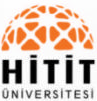   ADI SOYADI      : ………………………………………  BÖLÜMÜ           : …………………………………………………………………..  PROGRAMI       : …………………………………………………………………..  NUMARASI        : ………………………           Yukarıda kimliği yazılı öğrenci  ……/……/20..…  ile  ……/……/20..… tarihleri arasında toplam …….. iş günü staj çalışması yapmıştır.                                                                                                                                                      İşyeri Yetkilisi                                                                                                                                                    (İmza-Mühür)